О внесении изменений в Положение об организации предоставления общедоступного бесплатного дошкольного образования в муниципальных образовательных организациях, реализующих основную общеобразовательную программу дошкольного образования, утверждённое постановлением администрации муниципального района «Улётовский район» Забайкальского края от 30.09.2021 № 454/нВ целях приведения нормативного правового акта в соответствие с действующим законодательством, руководствуясь Положением об администрации муниципального района «Улётовский район» Забайкальского края, утверждённым решением Совета администрации муниципального района «Улётовский район» Забайкальского края от 21.04.2017 № 380, администрация муниципального района «Улётовский район» Забайкальского края п о с т а н о в л я е т:1. Внести в Положение об организации предоставления общедоступного бесплатного дошкольного образования в муниципальных образовательных организациях, реализующих основную общеобразовательную программу дошкольного образования, утверждённое постановлением администрации муниципального района «Улётовский район» Забайкальского края от 30.09.2021 № 454/н «Об организации предоставления общедоступного бесплатного дошкольного образования в муниципальных образовательных организациях, реализующих основную общеобразовательную программу дошкольного образования муниципального района «Улётовский район» Забайкальского края» следующие изменения:1.1. наименование раздела III изложить в следующей редакции:«III. Предоставление и осуществление образовательной деятельности в дошкольных образовательных учреждениях»;	1.2. абзац 3 пункта 3.1 изложить в следующей редакции:«При выборе родителями (законными представителями) детей формы получения дошкольного образования в форме семейного образования родители (законные представители) информируют об этом выборе администрацию муниципального района «Улётовский район» Забайкальского края.»;1.3. наименование раздела IV изложить в следующей редакции:«IV. Особенности предоставления образовательной деятельности для лиц с ограниченными возможностями здоровья»;2. Признать утратившими силу:2.1. пункт 1.1 постановления администрации муниципального района «Улётовский район» Забайкальского края от 22.10.2021 № 482/н «О внесении изменений в Положение об организации предоставления общедоступного бесплатного дошкольного образования в муниципальных образовательных организациях, реализующих основную общеобразовательную программу дошкольного образования, утверждённое постановлением администрации муниципального района «Улётовский район» Забайкальского края от 30.09.2021 № 454/н»;2.2. пункт 1.2 постановления администрации муниципального района «Улётовский район» Забайкальского края от 22.10.2021 № 482/н «О внесении изменений в Положение об организации предоставления общедоступного бесплатного дошкольного образования в муниципальных образовательных организациях, реализующих основную общеобразовательную программу дошкольного образования, утверждённое постановлением администрации муниципального района «Улётовский район» Забайкальского края от 30.09.2021 № 454/н».3. Настоящее постановление официально опубликовать (обнародовать) на официальном сайте муниципального района «Улётовский район» в информационно-телекоммуникационной сети «Интернет» в разделе «Документы» - «Правовые акты администрации» - https://uletov.75.ru/.4. Контроль за исполнением настоящего постановления возложить на заместителя главы муниципального района «Улётовский район»               (С.В. Саранина).Глава муниципального района«Улетовский район»                                                                      А.И. Синкевич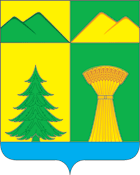 АДМИНИСТРАЦИЯ МУНИЦИПАЛЬНОГО РАЙОНА«УЛЁТОВСКИЙ РАЙОН»ЗАБАЙКАЛЬСКОГО КРАЯПОСТАНОВЛЕНИЕАДМИНИСТРАЦИЯ МУНИЦИПАЛЬНОГО РАЙОНА«УЛЁТОВСКИЙ РАЙОН»ЗАБАЙКАЛЬСКОГО КРАЯПОСТАНОВЛЕНИЕАДМИНИСТРАЦИЯ МУНИЦИПАЛЬНОГО РАЙОНА«УЛЁТОВСКИЙ РАЙОН»ЗАБАЙКАЛЬСКОГО КРАЯПОСТАНОВЛЕНИЕАДМИНИСТРАЦИЯ МУНИЦИПАЛЬНОГО РАЙОНА«УЛЁТОВСКИЙ РАЙОН»ЗАБАЙКАЛЬСКОГО КРАЯПОСТАНОВЛЕНИЕ«28» октября 2021 года«28» октября 2021 года№ 495/нс.Улёты